Asistentes:D. Clavijo Soto, Francisco Javier Dª. Clemente Marín, Ángela Dª. Corbeto Alonso, Rosario Dª. Dorado Garrido, Noelia Dª. Durán García, Teresa Auxiliadora Dª. Fuentes Caballero, Mª Dolores Dª. García Mata, AntoniaDª. Herrera Neva, Inmaculada Dª. Jerez Peña, Mercedes D. Maqueda Casal, José Antonio D. Muñoz Del Castillo, Juan Andrés Dª. Sánchez López, Paula Mª Dª. Vidal Arana, Rocío Dª. Mª Luisa Muñoz Nieves (Asesora del CEP de Jerez)Puntos abordados:Incorporación de la información obtenida en las Jornada Educativa Gey Lagar.Establecer los responsables en la zona de descanso (la biblioteca).Decisiones acordadas:1.Incorporación de la información obtenida en las Jornadas Educativa Gey Lagar.A dichas jornadas asistimos un tercio del profesorado, las cuales fueron muy enriquecedoras para continuar llevando a cabo la puesta en práctica de nuestro proyecto. Muchas de las líneas establecidas coincidían con algunas de las que nos mostraron, aunque si pudimos enriquecernos de muchos otros aspectos que no estábamos realizando. También aprendimos muchos juegos que mostramos al resto del claustro con el fin de poderlos llevar a la práctica con nuestro alumnado. Se determina la compra de diverso material para poder desarrollarlos.2.Establecer los responsables en la zona de descanso (la biblioteca).Se determina dos alumn@s responsables del préstamo de libros, dos responsables para los juegos de mesa y la coordinadora de biblioteca facilitará el cuadrante para el ajedrez diariamente. La biblioteca será recogida a las 12:25 h cada día. Fdo: Rosario Corbeto Alonso Coordinadora de Grupo de Trabajo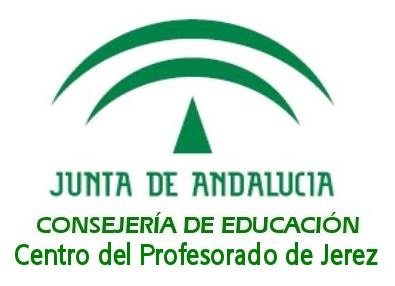 Acta de sesión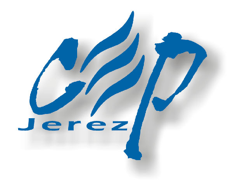 Título del Grupo de TrabajoPATIOS INCLUSIVOS “YO TAMBIÉN QUIERO JUGAR”PATIOS INCLUSIVOS “YO TAMBIÉN QUIERO JUGAR”PATIOS INCLUSIVOS “YO TAMBIÉN QUIERO JUGAR”Centro educativoCEIP AZORÍNCEIP AZORÍNCEIP AZORÍNCoordinador/aROSARIO CORBETO ALONSOROSARIO CORBETO ALONSOROSARIO CORBETO ALONSOFecha4/02/2020Hora14/00